Памятка на случай ЧС или что делать во время паводка (наводнения)Как вести себя во время паводка и наводнения: главные правила безопасностиclose100%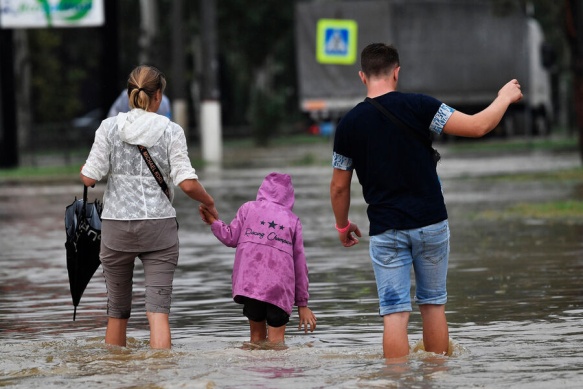 В соответствии с многолетними данными территория Иркутской области подвержена высокому риску затопления (подтопления) как в весенний так и летний период. Что делать местным жителям в такой ситуации, как обезопасить себя во время паводка и подготовиться к приходу воды.Что такое паводокПаводок — это временное повышение уровня воды в реке, озере или другом водном объекте, вызванное природными явлениями (заторными явлениями, таянием снега или ледников и сильными дождями). Паводки обычно носят сезонный характер, но бывают ситуации, когда они происходят неожиданно. Паводок может стать причиной наводнения — это уже крупное стихийное бедствие, сопровождающееся затоплением значительной части местности.Узнать о приближающемся паводке, правилах поведения в режиме повышенная готовность или режиме чрезвычайная ситуация можно через официальные сайт муниципальных образований, территориальных подразделений Росгидромета, МЧС и другие официальные источники.  Как можно заранее подготовиться к паводкуЕсли вы живете на территории, которая подвержена паводкам или наводнениям, стоит заранее проработать план действий. Местные власти обязаны использовать комплексную систему минимизации последствий паводка или наводнения. В такой ситуации они оповещают население, разрабатывают план эвакуации и оказывают адресную помощь местным жителям. Оценка рисков и планированиеОцените риск паводка для вашего района. Узнайте заранее, подвержена ли риску затопления местность, где вы живете.Разработайте свой план действий на случай паводка. Обязательно продумайте маршруты эвакуации и места встречи для всех членов семьи. Убедитесь, что в доме всегда доступны и открыты эвакуационные выходы.Регулярно просматривайте предупреждения органов государственной и муниципальной власти в СМИ. Это важно для тех территорий, где паводки происходят каждый год: будьте особенно бдительны весной и летом.Найдите места для временного убежища. При получении уведомления о необходимости покинуть постоянные места проживания, необходимо заблаговременно покинуть зоны потенциальной опасности. В случае если вы этого не сделали, занимайте верхние этажи зданий, крыши и открытые площадки на возвышенностях.Подготовка частного дома и имуществаЗаблаговременно укрепите фундамент и подвальные помещение. Для этого можно использовать герметики — они предотвращают проникновение воды. Если поток паводка очень сильный, это задержит его хотя бы на время, а в случае ЧС время очень важно.Проверьте и очистите дренажные системы и водостоки вокруг дома. Это позволит обеспечить свободный сток воды. Также установите обратные клапаны на канализационные трубы. Так вы сможете предотвратить обратный поток сточных вод.Поднимите электроприборы и ценные вещи на более высокие уровни. Если есть возможность, то защитите их заранее водонепроницаемыми материалами.Аварийный комплектСоберите аварийный комплект. Он должен включать: запас питьевой воды, продуктов и лекарств не менее чем на 3 дня; фонарь; радиоприемник на батарейках; запасные батарейки; аптечку первой помощи; важные документы в водонепроницаемой упаковке и ценные предметы; средства гигиены; одеяла и теплую одежду; телефон.Связь с другими людьмиУбедитесь, что у всех членов семьи есть список номеров для связи друг с другом и с экстренными службами. При возникновении ЧС нужно звонить по единому телефону 112, предоставляя оператору личную информацию, местонахождение и подробное описание ситуации.Обсудите план действий с соседями. Порой помощь тех, кто живет рядом, очень важна: например, когда паводок начался неожиданно, а в соседнем доме дети остались одни.Проинструктируйте всех членов семьи, включая детей, о том, как действовать в случае паводка и эвакуации.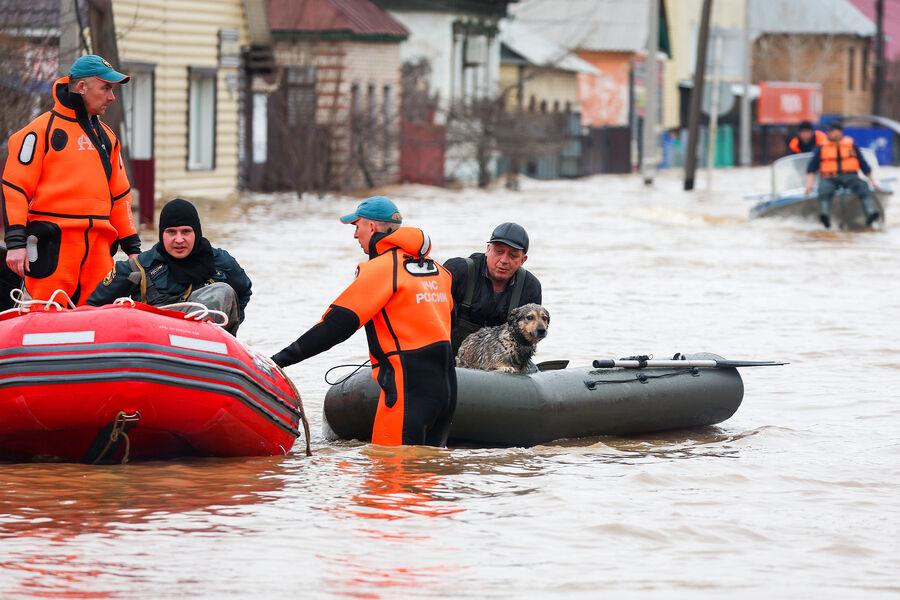 Что делать во время паводкаСледуйте указаниям властей. Следите за сообщениями местных властей и действуйте в соответствии с их рекомендациями. Старайтесь не поддаваться панике.Держитесь подальше от воды. Не пытайтесь пересекать потоки воды пешком или на транспорте. Даже небольшой поток может сбить с ног или унести автомобиль или другое транспортное средство. Течение может быть гораздо сильнее чем кажется на первый взгляд.Обязательная эвакуация. Если власти дали указание эвакуироваться (постановление Правительства РФ от 2 апреля 2020 г. № 417), немедленно следуйте их инструкции. Не забудьте перекрыть дома воду и газ, отключите электричество перед уходом. В режиме ЧС, как и в режиме повышенной готовности, эвакуироваться — это обязанность граждан. При этом надо знать, что на отказавшегося от эвакуации гражданина может быть наложен штраф от 1 до 30 тыс. рублей – за невыполнение правил поведения при ЧС или угрозе ее возникновения (ч. 1 ст. 20.6.1 КоАП РФ). Подумайте еще раз о безопасности себя и своих близких, за оставление в опасности несовершеннолетних родителям (законным представителям) грозит административная или даже уголовная ответственность.Поддерживайте связь. Используйте ранее подготовленные средства связи, чтобы поддерживать контакт с семьей и близкими. Постоянно следите за обновлениями о ситуации по радио, телевидению или через интернет.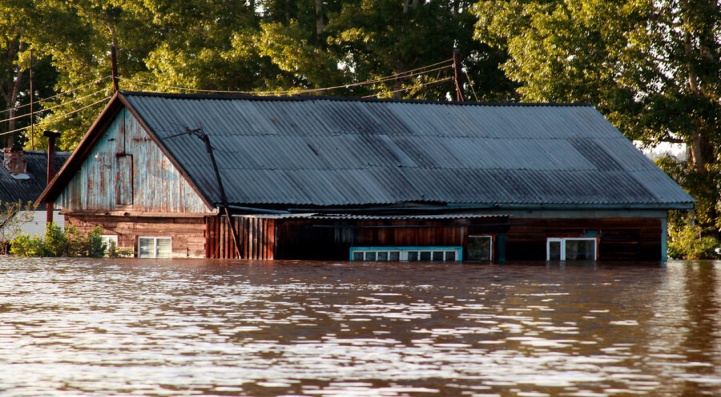 Что делать, если вы оказались в зоне затопленияЗаймите верхние этажи зданий. Если вы находитесь дома или в другом здании, и вода начинает подниматься, немедленно заберитесь на верхние этажи — это самое безопасное место.Поднимитесь на крышу. Если вода продолжает подниматься и нет возможности покинуть здание, поднимитесь на крышу по лестнице (лифтом в этой ситуации пользоваться нельзя!!!). Оттуда вы сможете привлечь внимание спасателей.Ищите места на возвышенностях. Если возможно, эвакуируйтесь в более высоко расположенные районы, где нет угрозы затопления. Возвышенности, холмы и другие природные возвышенности могут стать безопасным убежищем при подъеме уровня воды.Эвакуационные пункты. Если местные власти настаивают на том, чтобы жители покинули зону подтопления, направляйтесь в ближайший эвакуационный пункт. Кроме того, местные власти организуют пункты временного размещения для пострадавших, которые оборудованы для временного проживания: там есть еда, вода и медицинская помощь.Безопасные укрытия в месте, где вы оказались. Некоторые здания имеют заранее продуманные безопасные укрытия, предназначенные для использования во время наводнений и паводков. Промониторьте информацию о таких местах и направляйтесь туда в случае необходимости.В случае больших разливов, обводнений территорий и быстрого поступления воды единственный способ укрыться — покинуть опасный район. Человек должен находиться на возвышенности и максимально дистанцироваться от зоны подтопления.Что делать после паводкаВозвращайтесь домой осторожно. Не заходите в жилое помещение, пока местные власти не объявят, что это безопасно. Остерегайтесь поврежденных дорог и мостов — вы можете провалиться или попасть под обрушение.Осмотрите свой дом. Проверьте свой дом на предмет повреждений. Не используйте открытый огонь внутри дома до тех пор, пока не убедитесь, что нет утечки газа.Будьте осторожны с электричеством. Не включайте основные выключатели и не используйте электроприборы, если они были залиты водой. В этом случае нужна обязательная проверка электропроводки и электроприборов на безопасность.se100%Проверьте качество питьевой воды. Не пейте и не используйте воду из-под крана. Сначала нужно убедиться, что она чистая и пригодна для употребления. В трубы может попасть грязная паводковая вода, в которой много различных бактерий и инфекций.Чистота и гигиена. Используйте средства индивидуальной защиты при уборке. Сначала удалите воду и грязь из дома. Далее продезинфицируйте поверхности, которые контактировали с паводковой водой.Поддержка и помощь. Муниципальные и региональные власти в соответствии с законодательством обязаны провести работы по ликвидации последствий чрезвычайных ситуаций. Восстановить системы жизнеобеспечения (вода, газ, электричество, дороги). Внимательно ознакомьтесь с информацией, которая будет размещена в СМИ и официальных сайтах муниципальных и государственных органов о порядке оказания гражданам финансовой и материальной помощи при возникновении чрезвычайной ситуации. 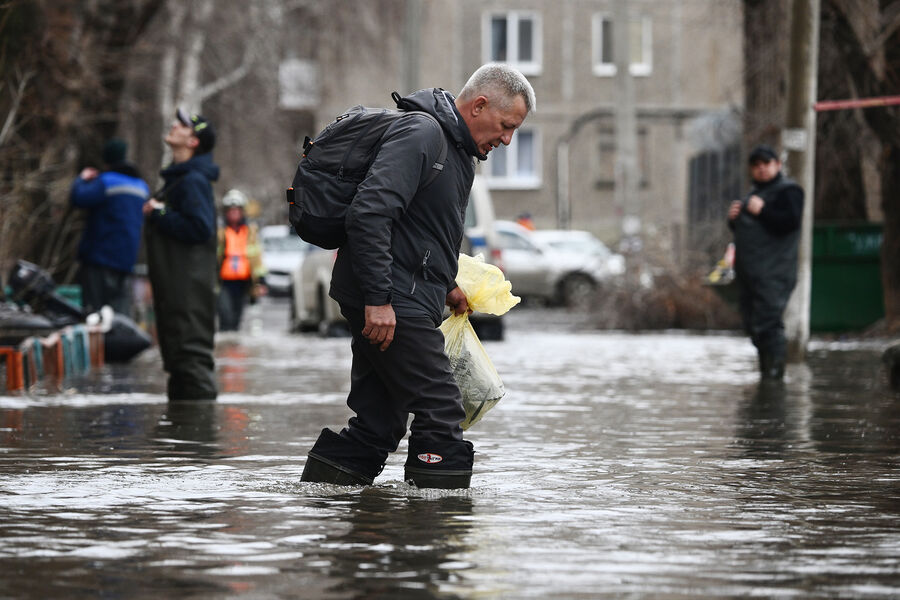 